                          DEMANDE D’ADHESION*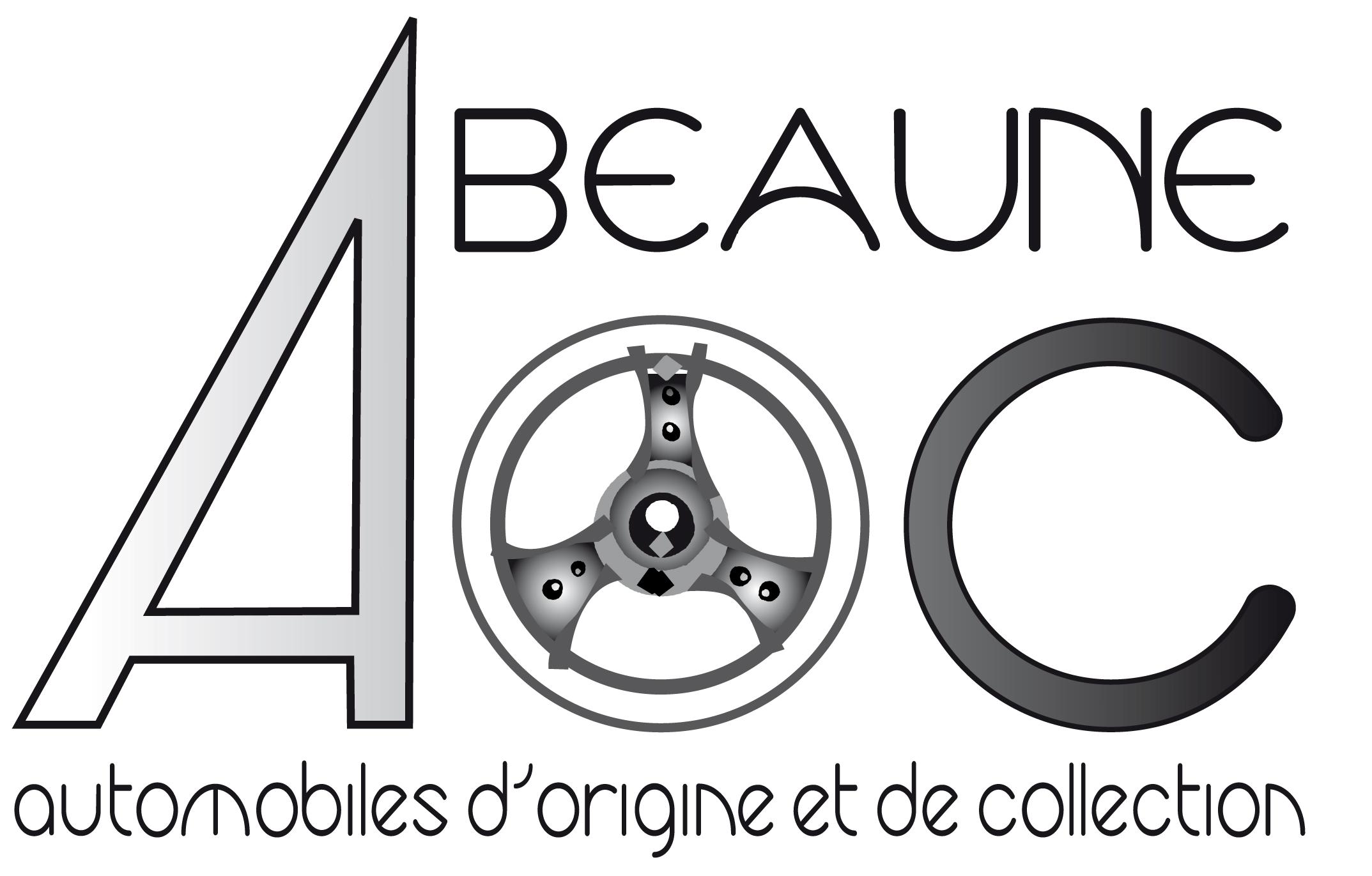 NOM : PRENOM : DATE ET LIEU DE NAISSANCE :NATIONALITE :PROFESSION :TELEPHONE :  Portable :domicile :ADRESSE  : E-MAIL :JE SUIS INTERESSE PAR : VEHICULES :Montant de la cotisation : 50 €Règlement : - chèque		- espèces* sous réserve d’acceptation par le bureau							Date :							Signature :AOC BEAUNE – rue François Germain – 21200 BEAUNEOuiNonSorties, promenades, concentration Rallyes historiques : - Régularité- VHCCircuits :                    - Sorties libres non chronometréesMARQUEMODELEANNEE